Helston Community CollegeCo-operative Community AwardGOLD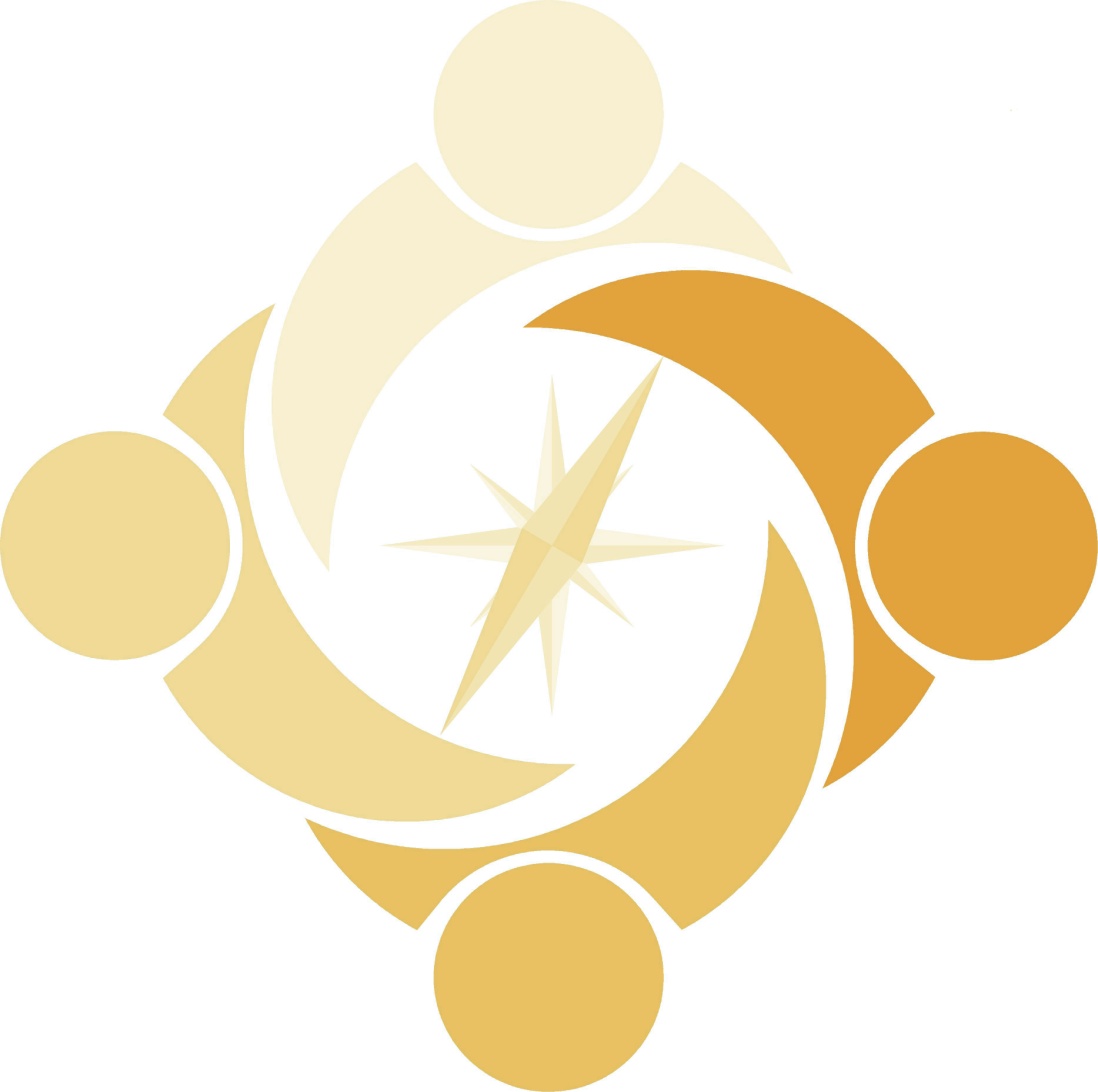 Name _________________________________________Tutor Group _____________Through taking part in this community program you will develop your skills in the co-operative values which are an integral and extremely important part of life in the College and the wider world.How to gain your GOLD AwardRead through the whole booklet carefully.Select three of the values from Section A and complete one activity for each. You must complete AT LEAST one activity which takes place in college and one in the local community.Once you have completed each activity complete the INFORMATION ABOUT ACTIVITY sections and ask the staff member who supervised you to complete their STAFF EVALUATIONS.When you have completed your three activities then thoughtfully complete Section B, the SELF-EVALUATION form at the back.Show your tutor who will check it and ensure you are awarded your star badge, certificate and 40 CV’s.Section ASelf-helpYou can develop the ability of self-help in the students of the College or the wider community by:designing and leading activities within a lesson, team or club to teach other students new skills or extend their current ones for a yeardesigning and leading an activity which develops others’ skills, either in College, a local primary school or wider communityworking with a health or welfare professional or community group to write and present informative assembly presentations for all year groups on how students can improve their own health and/or welfarementoring other students within the College ie. as a year 11 Study BuddySelf-responsibility You can develop self-responsibility in yourself, the College or the wider community by:developing a homework planner or revision plan which you trial with a group of students, and share with a year groupdeveloping and following an exercise program or healthy eating plan which you trial with a group of students, and share with a year groupcreating and leading  a study group for an extended periodhaving a leading role within an extra-curricular activityEquality  & Equity You can develop equality and equity within the college or wider community by:creating a research project on Equality and Diversity issues in the College with recommendations for improvements, which is presented to SLTpromoting equality through a powerful and informative poster campaign and assembly presentationDemocracyYou can develop democracy throughout the College or local community by:being an active member of the College Council, ensuring that the issues raised by your year group are acted on, and that the staff responses are fed back regularlybeing an active member of the SKIP, developing links between the co-operative schoolsrunning a campaign as a candidate for the position of West Cornwall Member of the Youth Parliament (MYP)SolidarityYou can develop solidarity throughout the College or wider community by:designing and leading a lunchtime or after-college activity which enables others to feel part of the College communitysharing your experiences, skills or interests with others in assemblies for each year group or a presentation to members of the college and publichaving a lead performance or management role within a music, drama or dance production in College, a local primary school or the wider communitycreating and maintaining active links between the College and other schools or community groups across the worldleading a houseSocial-responsibility You can develop social-responsibility within individuals in the College or wider community by:taking responsibility over an area of the College or the local community, making it, and maintaining it as tidy and smart developing the level of recycling within the College or wider community through the creating of educational and practical resourcesvolunteering for an extended period within an institution or community group to improve the quality of life for othersCaring for othersYou can care for others and support others in doing this by:designing and leading a fund-raising activity within the College or local communityhaving a leading and very active role within the College’s INTERACT groupregularly supporting another student who has a learning difference within an after-college club, team or society or community group, and developing a resource to support them in some waySection B SELF EVALUATION Openness & Honesty You can develop your ability to be open about what you do and how you do it by completing a thoughtful and honest evaluation of your community experiences.Outline aspects of the community programme you’ve taken part it in, and evaluate them here, remembering that there is no such thing as failure as you always learn from your mistakes! Consider your ability to take charge, to work with others, to work independently, to communicate your ideas to others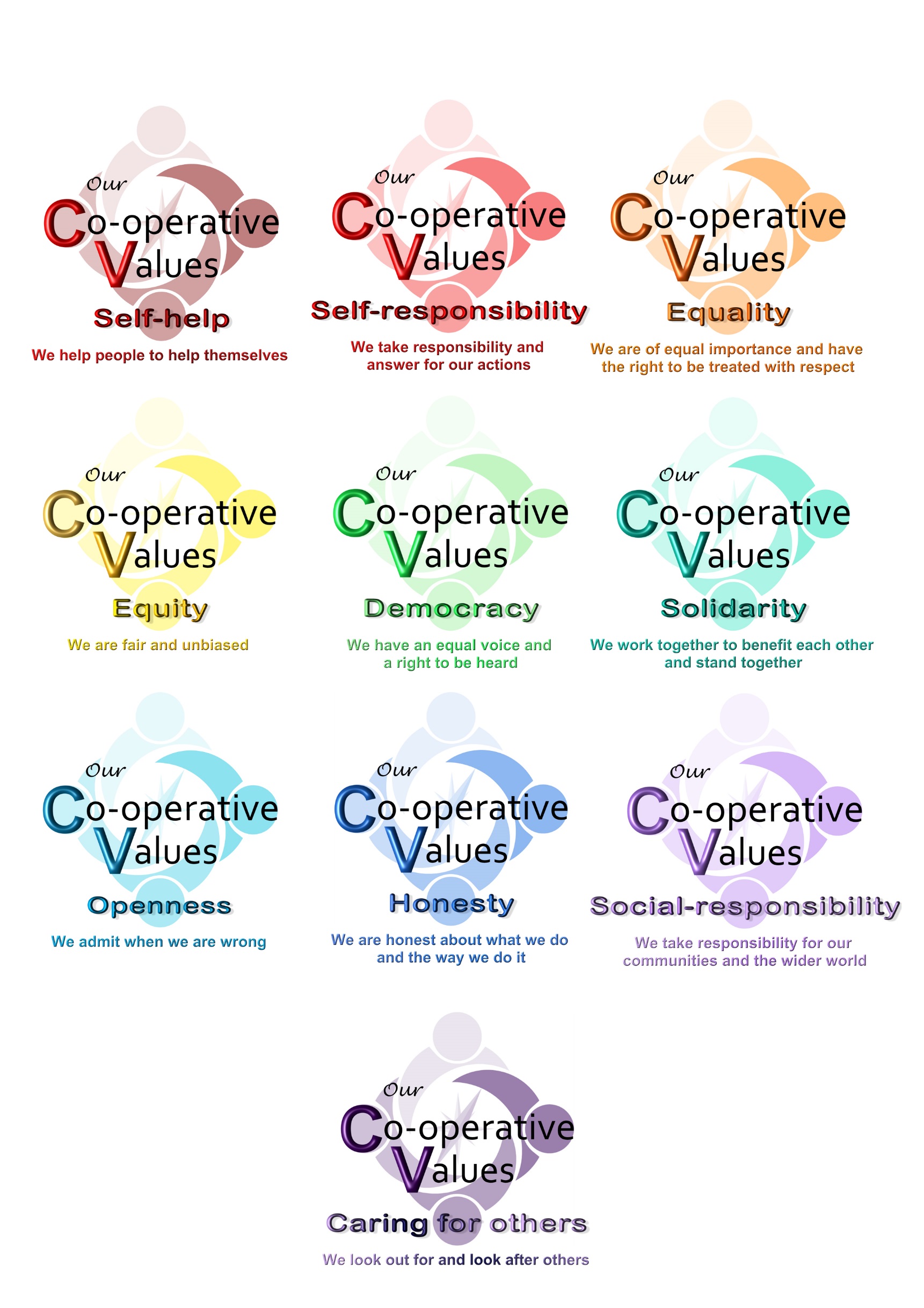 